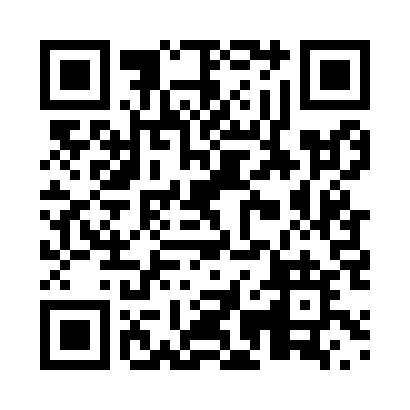 Prayer times for Tower Road, Nova Scotia, CanadaWed 1 May 2024 - Fri 31 May 2024High Latitude Method: Angle Based RulePrayer Calculation Method: Islamic Society of North AmericaAsar Calculation Method: HanafiPrayer times provided by https://www.salahtimes.comDateDayFajrSunriseDhuhrAsrMaghribIsha1Wed4:085:4612:575:588:099:472Thu4:065:4412:575:598:109:493Fri4:045:4312:576:008:119:504Sat4:025:4112:576:018:139:525Sun4:005:4012:566:028:149:546Mon3:585:3812:566:028:159:567Tue3:565:3712:566:038:179:588Wed3:545:3512:566:048:1810:009Thu3:525:3412:566:058:1910:0210Fri3:505:3312:566:058:2010:0411Sat3:485:3112:566:068:2210:0612Sun3:465:3012:566:078:2310:0713Mon3:445:2912:566:088:2410:0914Tue3:425:2812:566:088:2510:1115Wed3:405:2712:566:098:2610:1316Thu3:395:2512:566:108:2810:1517Fri3:375:2412:566:108:2910:1718Sat3:355:2312:566:118:3010:1819Sun3:335:2212:566:128:3110:2020Mon3:325:2112:566:128:3210:2221Tue3:305:2012:566:138:3310:2422Wed3:285:1912:576:148:3410:2623Thu3:275:1812:576:148:3610:2724Fri3:255:1712:576:158:3710:2925Sat3:245:1712:576:168:3810:3126Sun3:225:1612:576:168:3910:3227Mon3:215:1512:576:178:4010:3428Tue3:205:1412:576:178:4110:3629Wed3:185:1412:576:188:4210:3730Thu3:175:1312:576:198:4210:3931Fri3:165:1212:586:198:4310:40